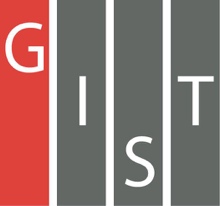 Gwangju Institute of Science and TechnologyOfficial Press Release (https://www.gist.ac.kr/)	Section of	Hyo Jung Kim	Nayeong Lee	Public Affairs	Section Chief	Senior Administrator		(+82) 62-715-2061	(+82) 62-715-2062	Contact Person	Seung-Chan Lee, Ph.D. student	for this Article	School of Electrical Engineering		and Computer Science		(+82) 62-715-2251	Release Date	2019.12.12Professor Heung-No Lee receives the 2019 Haedong Academic Award from the Institute of Electronics and Information Engineers□	Gwangju Institute of Science and Technology (GIST, President Kiseon Kim) School of Electrical Engineering and Computer Science Professor Heung-No Lee was selected as the recipient of the 2019 Haedong Academic Award * from the Institute of Electronics and Information Engineers.* Haedong Academic Award: Daedeok Electronics Co., Ltd., Chairperson Jung-sik Kim established the Haedong Science and Culture Foundation to honor the hard work and achievements of those who have made great achievements in the field of electronics and engineering in Korea. A total of 154 winners were awarded over the 28 years from 1990 to 2018.∘	The Haedong Awards recognizes one academic award, one technical award, and two young engineers. In particular, the Haedong Academic Award recognizes a person who has outstanding achievements in academic activities related to electronics, information communication, and related fields. The winner of the Haedong Academic Award will be invited to be the keynote speaker at the Institute of Electronics and Information Engineers' summer conference.□	Professor Heung-No Lee has published 36 SCI international journals (18 within the top 20% for IF) and 6 domestic journals over the past five years. After serving as head of GIST Research Institute, he became interested in social issues such as winner-take-all and income polarization. Blockchain has become an advanced political and economic idea that can help solve the social polarization problem and move toward a win-win society. In August 2018, he established the GIST Blockchain Economic Research Center.∘	He has established blockchain courses at GIST College and graduate school and is developing a new blockchain consensus algorithm that maximizes decentralization by error correction code through GIST development tasks and IITP task while contributing to the development of blockchain technology by releasing the source code on Github.□	Professor Heung-No Lee said, "Recently, research has expanded from sensor intelligence to social issues related to the 4th Industrial Revolution. Thanks to all of the members of my lab and Institute of Electronics and Information Engineers for their hard work, I am thrilled and honored to receive the award and will do my best in academic and academic activities."∘	The award ceremony will be held on December 13, 2019, at Four Seasons Hotel in Jongno-gu, Seoul.